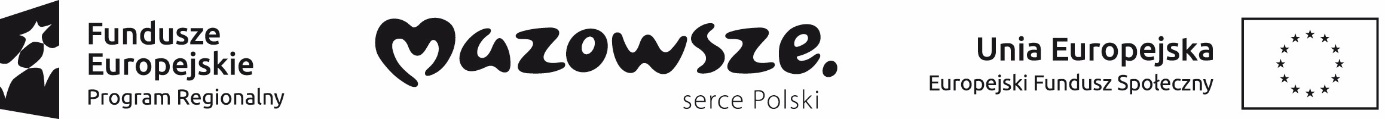 Konspekt dodatkowych zajęć dydaktyczno-wychowawczych z fizykiDział programowy: Dynamika Temat:  Jak zmienia się siła nacisku względem kąta nachylenia podłoża  Cele zajęć: - uczeń zapisze definicję siły nacisku- uczeń zapiszę definicję i wzór na siłę tarcia - uczeń skonstruuje zestaw do pomiaru siły tarcia przy różnych kątach nachylenia podłoża- uczeń policzy siłę nacisku przy zmierzonej sile tarcia i stałym współczynniku tarcia- uczeń zestawi wyniki sił nacisku i kątów pod jakim było pochylone podłoże i stworzy odpowiedni wykres- uczeń rozpoznaje wykresy z sinusoidą - uczeń odnajduje informację z działu trygonometrii - uczeń umie zapisać składowe siły grawitacji na rysunku oraz zaznaczyć odpowiedni kąt Metoda:- podaniowa, pogadanka, dyskusja, naprowadzająca, praca z podręcznikiem i praca doświadczalna, eksperymentalna Forma pracy:- praca z całą grupą, podział na grupy dwuosobowe Czas realizacji: - 2 godziny lekcyjneLiczba godzin może ulec zmianie w zależności od zrozumienia materiału przez klasęI Część wstępna i organizacyjna- powitanie uczniów - sprawdzenie listy obecnościII Część właściwa- Przypomnienie co to jest siła nacisku- Przypomnienie co to są siły oporu ruchu i podanie przykładu na sile tarcia - Zapisanie wzoru na siłę tarcia - Przypomnienie co to jest siła równoważąca i wypadkowa - Przygotowanie siłomierzy, drewnianych klocków pokrytych różnymi materiałami oraz drewnianych podkładek z regulowanym kątem nachylenia, na których będzie się odbywało doświadczenie. - Podział na grupy dwuosobowe uczniów- Ważenie drewnianych klocków oraz odczytanie z poprzedniej lekcji ich współczynników tarcia - Pomiar siły tarcia dla różnych klocków przy różnych kątach nachylenia (0°, 15°, 30°, 45°, 60°, 75°)- Obliczenie siły nacisku dla różnych kątów nachylenia i dla różnych materiałów  - Zestawienie wyników w tabeli oraz stworzenie wykresu siły nacisku do kąta nachylenia - Wprowadzenie podstawowych informacji z trygonometrii - Stworzenie rysunku, na którym siła grawitacji drewnianego klocka jest rozłożona na składowe względem osi x i y- Znalezienie na rysunku kąta nachylenia przy składowych sił oraz opisanie go odpowiednią funkcją trygonometryczną - Porównanie wyników doświadczalnych z teoretycznymi III Podsumowanie i uporządkowanie wiadomości- Co to jest siłą siła nacisku i od czego zależy- Jak narysować wykres  - Czym zajmuje się trygonometria - Co to są składowe sił i jak je rysować - Dlaczego są rozbieżności między wynikami doświadczalnymi i teoretycznymi IV Ocena aktywności uczniówPochwalenie zaangażowanych uczniów za dobrą pracęV Zadanie pracy domowejProste zadanie nawiązujące do tematu 